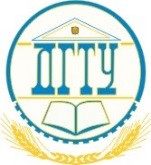 МИНИСТЕРСТВО НАУКИ И ВЫСШЕГО ОБРАЗОВАНИЯ РОССИЙСКОЙ ФЕДЕРАЦИИПОЛИТЕХНИЧЕСКИЙ ИНСТИТУТ(ФИЛИАЛ)ФЕДЕРАЛЬНОГО ГОСУДАРСТВЕННОГО БЮДЖЕТНОГООБРАЗОВАТЕЛЬНОГО УЧРЕЖДЕНИЯ ВЫСШЕГО ОБРАЗОВАНИЯ«ДОНСКОЙ ГОСУДАРСТВЕННЫЙ ТЕХНИЧЕСКИЙ УНИВЕРСИТЕТ» В Г.ТАГАНРОГ РОСТОВСКОЙ ОБЛАСТИПИ (ФИЛИАЛ) ДГТУОЦЕНОЧНЫЕ СРЕДСТВА (ОЦЕНОЧНЫЕ МАТЕРИАЛЫ)для подготовки и проведения государственной итоговой аттестации(итоговой аттестации)(выпускная квалификационная работа)для обучающихся по профилю/направленности/программе/специализацииОПОП Экономика организации Направление 38.03.01 Экономика организацииТаганрог 2022Лист согласованияОценочные средства (оценочные материалы) для проведения государственной итоговой аттестации (итоговой аттестации) составлены в соответствии с требованиями Федерального государственного образовательного стандарта высшего образования по направлению подготовки (специальности)38.03.01 Экономика (уровень бакалавриат) (приказ Минобрнауки России от 12.11.2015г. №1327),Разработчики оценочных материалов (оценочных средств) Доцент                     	А.А. Борисоваподпись«	»	20	г.Доцент	 	И.М.Калякинаподпись«	»	20	г.Доцент	 	Н.Ю. Бондаренкоподпись«	»	20	г.Содержание1 Общие положенияОценочные средства (оценочные материалы) ВКР)Компетенции, подлежащие оценке при проведении защиты ВКРПеречень примерных тем ВКР и примерных вопросов, выносимых на защиту ВКРПоказатели и критерии оценивания компетенций, шкала оценивания результатов2.4. Оценка защиты ВКР на заседании ГЭК(ЭК)Организация подготовки защиты и защита ВКР 1 Общие положенияВ соответствии с требованиями ФЗ «Об образовании в Российской Федерации», нормативными документами Министерства образования и науки РФ для проведения оценки результатов освоения обучающимися программы бакалавриата по основной профессиональной образовательной программе высшего образования (далее – ОПОП ВО) для прохождения государственной итоговой аттестации (итоговой аттестации) (далее – ГИА, ИА) разработаны оценочные средства.Целью оценки уровня качества освоения ОПОП ВО по направлению 38.03.01 «Экономика» (профиль «Экономика организации») является проверка конечных результатов освоения ОПОП ВО, уровня освоения компетенций, подготовленности выпускников к заявленным в ОПОП видам профессиональной деятельности. В процессе ГИА (ИА) выпускник должен проявить свои компетенции, сформированные в течение всего периода обучения.В соответствии с требованиями ФГОС ВО в результате освоения программы бакалавриата у выпускника должны быть сформированы общекультурные, общепрофессиональные и профессиональные компетенции (ФГОС 3+).ГИА(ИА) в рамках освоения ОПОП ВО является обязательной. ГИА(ИА) проводится в виде защиты выпускной квалификационной работы (ВКР) (по решению Ученого совета университета).Оценочные средства (оценочные материалы) ВКРКомпетенции, подлежащие оценке в выпускной квалификационной работеЦелью оценки уровня качества освоения ОПОП ВО по направлению«Экономика» (профиль «Экономика организации») является проверка конечных результатов освоения ОПОП ВО, уровня освоения компетенций, подготовленности выпускников к заявленным в ОПОП видам профессиональной деятельности. В процессе государственной итоговой аттестации выпускник должен проявить свои компетенции, сформированные в течение всего периода обучения.В соответствии с требованиями ФГОС ВО в результате освоения программы	бакалавриата		у		выпускника	должны	быть		сформированы общекультурные, общепрофессиональные и профессиональные компетенции. Выпускник, освоивший программу бакалавриата: 38.03.01 Экономика (профиль Экономика организации), должен обладать общекультурными, общепрофессиональными и профессиональными компетенциями, соответствующими виду профессиональной деятельности, на который ориентирована программа бакалавриата- расчётно-экономическая.Для оценки результатов освоения ОПОП ВО в выпускной квалификационной работе выделены компетенции, представленные в таблице 2.1Таблица 2.1 – Компетенции, оцениваемые в выпускной квалификационной работеПродолжение таблицы 2.1ОО ООПеречень примерных тем ВКР и примерных вопросов ГЭК, выносимых на защите ВКРПеречень примерных вопросов ГЭК приведен в таблице 2.2, перечень примерных вопросов, выносимых на защиту ВКР приведен в таблице 2.3.Таблица 2.2 - Перечень примерных вопросов ГЭКТаблица 2.3 - Перечень примерных тем и вопросов, выносимых на защиту ВКРПоказатели и критерии оценивания компетенций, шкала оцениванияПроцедура оценки сформированных компетенций в ВКРОценку результатов выполнения ВКР осуществляют:руководитель ВКР, оценивая, качество подготовленной к защите ВКР, поведенческий аспект (способность, готовность, самостоятельность, ответственность) обучающегося в период выполнения работы (отзыв руководителя ВКР приведен в приложении Д);члены ГЭК (ЭК), оценивая, качество выполнения и защиты ВКР, качество освоения ОПОП ВО (оценочный лист члена ГЭК приведен в приложении Е).Объектами оценки являются:а) процесс подготовки ВКР (для руководителя ВКР)б)пояснительная записка ВКР (для руководителя ВКР, членов комиссии);в) доклад обучающегося на заседании государственной экзаменационной комиссии, презентация ВКР (для членов комиссии);г) ответы обучающегося на вопросы, заданные членами комиссии в ходе защиты ВКР (для членов комиссии).В качестве основных компонентов, определяющих процедуру оценивания результатов освоения образовательной программы при оценивании защиты выпускных квалификационных работ членами государственных экзаменационных комиссий рассматриваются:соответствие темы ВКР направленности программы, ее актуальность, качество и самостоятельность проведенного исследования/выполненного проекта;полнота решения поставленных задач в работе;научный язык и стиль;соблюдение требований к оформлению ВКР;возможность практического использования данных, полученных в работе;самостоятельность разработки, обоснованность результатов и выводов, определенная новизна полученных данных;доклад (презентация).Показатели и критерии оценивания компетенцийВ таблице 2.4 соотнесено содержание разделов совокупным ожидаемым результатом образования в компетентностном формате по ФГОС ВО.Таблица 2.4 -Соотнесение содержания разделов ВКР совокупным ожидаемым результатом образования в компетентностном формате по ФГОС ВОВ таблице 2.5 представлены критерии оценивания компетенций, реализованных в ВКР.Таблица 2.5 - Критерии оценивания компетенций, реализованных в ВКРДля оценивания качества выполнения ВКР и уровня, реализованных в ней компетенций, а также сформированности компетенций необходимых для профессиональной деятельности используется бальная шкала: «отлично»,«хорошо»,   «удовлетворительно»,   «неудовлетворительно».   Данная   шкаладолжна применяться членами ГЭК для оценки ВКР выпускника, так и защиты его работы.Процесс оценивания каждой компетенции представляет собой сопоставление фактического материала, представленного обучающимся, с утвержденными критериями по данной компетенции приведенными в таблице Общая характеристика шкалы оценок представлена в таблице 2.6Таблица 2.6 - Общая характеристика шкалы оценок уровня сформированности компетенций, оцениваемых при защите ВКРОценка защиты ВКР на заседании ГЭК (ЭК)Процедура защиты. Критерии оценки. Шкала оценкиЗащита ВКР является заключительным этапом проведения государственных аттестационных испытаний и имеет своей целью систематизацию, обобщение и закрепление теоретических знаний, практических умений и профессиональных компетенций выпускника.Защита ВКР проводится на открытых заседаниях ГЭК.Основной задачей ГЭК является обеспечение профессиональной объективной оценки научных и технических знаний, практических компетенций выпускников на основании экспертизы содержания ВКР и оценки умения обучающегося представлять и защищать ее основные положения.Члены ГЭК оценивают качество выполненной работы в процессе защиты ВКР, просматривая пояснительную записку и графические материалы, слушая доклад и ответы на вопросы обучающегося. Каждый член комиссии проставляет свою оценку в отдельную индивидуальную ведомость оценки ВКР.Для оценки защиты применяется четырех бальная шкала оценок по каждому критерию (табл.2.7 ).Таблица 2.7 - Шкала оценки защиты ВКРПо завершении защиты ВКР ГЭК на закрытом заседании выставляет итоговую оценку сформированности компетенций по подготовке и защите ВКР.При этом учитываются результаты оценки руководителем ВРК хода подготовки ВКР согласно отзыва по приложению Б. Для выведения итоговой оценки применяется четырех балльная шкала.По каждому защищавшемуся обучающемуся комиссия рассматривает и анализирует следующие документы:отзыв руководителя ВКР;справка о результатах проверки ВКР на наличие заимствований;заключение об отсутствии неправомерных заимствований;отзыв организации, по заказу которой выполнялась ВКР, акты о внедрении результатов ВКР (при наличии),оценочные ведомости каждого члена комиссии.Каждый член комиссии в индивидуальной оценочной ведомости проставляет оценки по каждому объекту оценки. Общая оценка выводится членом ГЭК как среднеарифметическая величина отдельных оценок, округленная до целого значения 5 (отлично), 4 (хорошо), 3(удовлетворительно), 2 (неудовлетворительно).Итоговая оценка по защите определяется голосованием членов ГЭК, простым большинством голосов. При равном числе голосов голос председателя является решающим.В итоговую ведомость заносится также особое мнение комиссии и рекомендации по использованию результатов ВКР в производстве или учебном процессе, а также рекомендация о возможности направления выпускника для обучение магистратуре.Итоговая оценка по защите ВКР сообщается обучающемуся, проставляется в протокол защиты и зачетную книжку выпускника.Организация подготовки защиты и защита ВКРВремя проведенияПорядок и время подготовки защиты и защита ВКР определяются Положением о программе государственной итоговой аттестации (итоговой аттестации) основной профессиональной образовательной программы высшего образованияОбучающиеся знакомятся с Положением о программе государственной итоговой аттестации (итоговой аттестации) основной профессиональной образовательной программы высшего образования, с Программой государственной итоговой аттестации, критериями оценки результатов сдачи государственных аттестационных испытаний, порядком подачи и рассмотрения апелляции, с расписанием проведения мероприятий государственных аттестационных испытаний и предэкзаменационных консультаций не позднее чем за месяц до её проведения.Продолжительность подготовки защиты и защита ВКР - 4 недели. Защита ВКР осуществляется по графику, утвержденному и.о. директора университета.Не менее чем за месяц до начала итоговой аттестации выпускается приказ на закрепление тем ВКР. Обучающиеся знакомятся с данным приказом под подпись.Допуск к подготовке к защите и защите ВКРК подготовке и защите ВКР допускаются обучающиеся, завершившие полный курс обучения по основной профессиональной образовательной программе, включая индивидуальный план и все виды практик. Допуск осуществляется путем подготовки отделом магистратуры проекта приказа «О допуске обучающихся к государственной итоговой аттестации».Допуск к защите ВКР осуществляет заведующий кафедрой «ГиСЭН» по итогам предварительной защиты.Критерии допуска:представленная ВКР, оформленная в соответствии с установленными требованиями,наличие положительного отзыва научного руководителя ВКР,успешное прохождении процедуры рецензирования ВКР,демонстрация	в	процессе	предварительной	защиты	владение материалами ВКР и сформированности требуемых компетенций.Порядок подготовки к защите и защита ВКРПорядок подготовки ВКРПодготовка ВКР включает ряд этапов.Выбор темы ВКР и её утверждение приказом ректора - не позднее, чем за шесть месяцев до начала итоговой аттестации.Оформление задания на выполнение ВКР и его утверждение заведующим кафедрой - не позднее, чем за месяц до начала итоговой аттестации.Выполнение отдельных разделов ВКР в соответствии с утверждённым заданием - в соответствии с индивидуальным графиком обучающегося, разрабатываемым совместно обучающимся и руководителем ВКР. Контроль выполнения графика осуществляет руководитель и докладывает на заседаниях кафедры.Завершение ВКР в первом варианте и представление его научному руководителю должно пройти не позднее, чем за две недели до даты защиты.Оформление ВКР в окончательном варианте и представление его научному руководителю в согласованные с ним сроки (не позднее чем за две недели до защиты).Подготовка доклада и демонстрационных материалов не позднее чем за две недели до защиты)Получение отзыва научного руководителя не позднее чем за неделю до защиты)Прохождение процедуры предварительной защиты – не позднее чем за две недели до защиты. В случае неудовлетворительных результатов предварительной защиты ВКР направляется на доработку. Обучающийся представляет ВКР с устранёнными замечаниями не позднее чем за неделю до защиты.9 На защиту ВКР в ГЭК можно дополнительно представить отзыв ведущей организации, по заказу которой выполнялась ВКР. В нем должна быть отмечена практическая ценность полученных результатов и стадия их внедрения. Если результат ВКР принимают к внедрению, то дополнительно необходимо представить к защите справку.Порядок проведение защиты ВКРЗащиту ВКР принимает Государственная экзаменационная комиссия, утвержденная приказом директора. Председатель ГЭК утверждается Минобрнауки РФ. Численность комиссии – 5 человек: председатель, один представитель кафедры, три представителя работодателя.Комиссии до начала работы представляется следующий пакет документов:государственный образовательный стандарт высшего профессионального образования;копия приказа о допуске обучающихся к итоговой аттестации;сведения об аттестации обучающихся (итоговая ведомость);зачетные книжки;бланки протоколов и оценочных листов;-ВКР, обучающихся, допущенных к итоговой аттестации, отзыв руководителя ВКР,справка о результатах проверки ВКР на наличие заимствований;заключение об отсутствии неправомерных заимствований;отзыв организации, по заказу которой выполнялась ВКР, акты о внедрении результатов ВКР (при наличии);отзыв руководителя ВКР.Защита ВКР проводится при открытом заседании ГЭК. Заседание протоколируется (формы протоколов согласно приложения Г).Защита ВКР включает следующие этапы:секретарь комиссии представляет обучающегося зачитывает тему его ВКР и отзыв руководителя ВКР;обучающийся выступает с докладом по итогам ВКР, в ходе доклада используются демонстрационные материалы, время выступления – 10-15 минут;обучающийся отвечает на вопросы членов комиссии (5-10 мин);секретарь комиссии зачитывает отзыв сторонней организации, по запросу которой выполнялась ВКР и акт о внедрении результатов ВКР (при наличии)3.5.4 Подведение итогов защиты ВКРОбсуждение результатов защиты и оценка уровня сформированности компетенций проводится на закрытом заседании ГЭК в соответствии с методикой, представленной в раздела 3.1-3.4 настоящих оценочных материалов.Результаты защиты ВКР Председатель ГЭК доводит до обучающихся в день защиты.Обучающиеся не прошедшие защиту ВКР (получившие неудовлетворительные оценки) вправе пройти государственную итоговую аттестацию в сроки установленные Положением о программе государственной итоговой аттестации (итоговой аттестации) основной профессиональной образовательной программы высшего образования.Приложение АФорма отзыва руководителя ВКР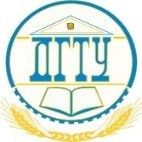 МИНИСТЕРСТВО НАУКИ И ВЫСШЕГО ОБРАЗОВАНИЯ РОССИЙСКОЙ ФЕДЕРАЦИИПОЛИТЕХНИЧЕСКИЙ ИНСТИТУТ(ФИЛИАЛ)ФЕДЕРАЛЬНОГО ГОСУДАРСТВЕННОГО БЮДЖЕТНОГООБРАЗОВАТЕЛЬНОГО УЧРЕЖДЕНИЯ ВЫСШЕГО ОБРАЗОВАНИЯ«ДОНСКОЙ ГОСУДАРСТВЕННЫЙ ТЕХНИЧЕСКИЙ УНИВЕРСИТЕТ» В Г.ТАГАНРОГ РОСТОВСКОЙ ОБЛАСТИПИ (ФИЛИАЛ) ДГТУОТЗЫВруководителя выпускной квалификационной работыпо теме « 	наименование темы ВКР по приказу 	» 	,Ф.И.О. обучающегося полностьюНаправление подготовки/специальности  	  	код	наименование направления подготовки /специальностиНаправленность (профиль)  	Текст отзывадолжность	подпись	И.О. Фамилия«	»	20	г.Отзыв руководителя должен содержать:актуальность темы;источники, проанализированные автором;соответствие ВКР требованиям, предъявляемым стандартами;владение обучающимся методами сбора, обработки и анализа информации, применяемой в сфере профессиональной деятельности;способность обучающегося самостоятельно работать с источниками, ясно, четко, последовательно излагать материал;положительные стороны работы;недостатки и замечания по содержанию работы и др.В заключении руководитель делает вывод о возможном представлении ВКР к защите в ГЭК.Обучающийся должен ознакомиться с отзывом научного руководителя не позднее чем за неделю до дня защиты ВКР.Приложение БФорма протокола защиты ВКР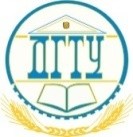 МИНИСТЕРСТВО НАУКИ И ВЫСШЕГО ОБРАЗОВАНИЯ РОССИЙСКОЙ ФЕДЕРАЦИИПОЛИТЕХНИЧЕСКИЙ ИНСТИТУТ(ФИЛИАЛ)ФЕДЕРАЛЬНОГО ГОСУДАРСТВЕННОГО БЮДЖЕТНОГООБРАЗОВАТЕЛЬНОГО УЧРЕЖДЕНИЯ ВЫСШЕГО ОБРАЗОВАНИЯ«ДОНСКОЙ ГОСУДАРСТВЕННЫЙ ТЕХНИЧЕСКИЙ УНИВЕРСИТЕТ» В Г.ТАГАНРОГ РОСТОВСКОЙ ОБЛАСТИПИ (ФИЛИАЛ) ДГТУГОСУДАРСТВЕННАЯ ИТОГОВАЯ АТТЕСТАЦИЯЗащита выпускной квалификационной работыП Р О Т О К О Лзаседания государственной экзаменационной комиссииот «	»	20	г.	№ 	ПРИСУТСТВОВАЛИ:Председатель ГЭК	 	(ученая степень, звание , имя, отчество, фамилия)Члены ГЭК	 	( ученая степень, звание , имя, отчество, фамилия)(ученая степень, звание , имя, отчество, фамилия)(ученая степень, звание , имя, отчество, фамилия)(ученая степень, звание , имя, отчество, фамилия)Секретарь ГЭК	 	(ученая степень, звание , имя, отчество, фамилия)ПОВЕСТКА ДНЯЗащита выпускной квалификационной работыОбучающийся 	(фамилия, имя, отчество)Факультет	группа  	Кафедра  	Направление подготовки  	(код, наименование направления)(наименование ОПОП)В ГЭК представлены:выпускная квалификационная работа (пояснительная записка на	листах, чертежи 	листах);отзыв руководителя;рецензия (для специалистов, магистрантов).заключение об отсутствии неправомерных заимствований;СЛУШАЛИ: сообщение обучающегося по существу выпускной квалификационной работы Тема:	 Руководитель	,(ф.и.о., должность руководителя)Ответы на следующие вопросы:1.  	2.  	3.  	4.  	5.  	ОТМЕТИЛИ:	вынесенные	в	программу	ГИА	компетенции	(соответствующие направленности (профилю) ОПОП) сформированы обучающимся:ОК ОПК ПК СПК(в полном объеме, частично, не сформированы)(в полном объеме, частично, не сформированы)(в полном объеме, частично, не сформированы)(в полном объеме, частично, не сформированы)(общая характеристика и замечания по выпускной квалификационной работе и ответам студента на заданные вопросы)ПОСТАНОВИЛИ: признать, что обучающийся  	(фамилия, и. о.)выполнил и защитил выпускную квалификационную работу с оценкой 	Председатель ГЭК	 		 	(подпись)	(И.О.Ф.)Секретарь ГЭК	 		 	(подпись)	(И.О.Ф.)Решениегосударственной экзаменационной комиссииПрисвоить обучающемуся факультета 	 	группа 	(фамилия, имя, отчество)квалификацию (степень) бакалавра по направлению подготовки(код, наименование направления)(наименование ОПОП)и выдать диплом бакалавра	.(с отличием, без отличия)ОТМЕТИТЬ 	(особое мнение членов ГЭК)и рекомендовать 	Председатель ГЭК	 		 	(подпись)	(И.О.Ф.)Секретарь ГЭК	 		 	(подпись)	(И.О.Ф.)КодФормулировка компетенцииОК-1:способностью	использовать	основы	философских	знаний	для	формированиямировоззренческой позицииОК-2:способностью анализировать основные этапы и закономерности исторического развитияобщества для формирования гражданской позицииОК-3:способностью использовать основы экономических знаний в различных сферах деятельностиОК-4:способностью к коммуникации в устной и письменной формах на русском и иностранномязыках для решения задач межличностного и межкультурного взаимодействияОК-5способностью работать в коллективе, толерантно воспринимая социальные, этнические,конфессиональные и культурные различияОК-6:способностью использовать основы правовых знаний в различных сферах деятельностиОК-7:способностью к самоорганизации и самообразованиюОК-8:способностью использовать методы и средства физической культуры для обеспеченияполноценной социальной и профессиональной деятельностиОК-9:способностью	использовать	приемы	первой	помощи,	методы	защиты	в	условиях чрезвычайных ситуаций№ п/пДисципли наПеречень теоретических и (или) практических вопросов и заданий, выносимых на ГЭ (ИЭ)1Менеджм ентМенеджмент (определение)1Менеджм ентМенеджер (определение)1Менеджм ентПредмет менеджмента как науки1Менеджм ентЗакономерности менеджмента (определение)1Менеджм ентФункции менеджмента (определение)1Менеджм ентДостоинством линейной структуры управления1Менеджм ентКто является родоначальником школы научного управления?1Менеджм ентКто разработал «двенадцать принципов производительности труда»?1Менеджм ентНа какое время приходится индустриальный период ?1Менеджм ентКто составил пирамиду потребностей?1Менеджм ентКто разработал теорию «Z»?1Менеджм ентКак называется стихийно образовавшаяся группа людей вступивших в регулярное взаимодействие для достижения определенных целей?1Менеджм ентПринцип делегирования полномочий1Менеджм ентКак называется совокупность приемов и способов воздействия на объект?1Менеджм ентКак изменяется удельный вес исполнительских функций с повышением уровня руководства?1Менеджм ентПроцессуальные теории мотивации1Менеджм ентКоллективные методы принятия решений1Менеджм ентАвторитарный стиль руководства1Менеджм ентПервый этап принятия управленческих решений1Менеджм ентПроцесс принятия управленческого решения1Менеджм ентВысший орган управления акционерным обществом1Менеджм ентОсобенности демократического стиля управления1Менеджм ентОсновные элементы организационной структуры управления1Менеджм ентМиссия организации (определение)1Менеджм ентМетоды менеджмента, их направленность и организационная форма1Менеджм ентКлассификация мотивов1Менеджм ентВиды связей в структуре управления1Менеджм ентЭтапы процесса коммуникации1Менеджм ентКакую форму власти может использовать неформальный лидер?1Менеджм ентС помощью каких методов изучают затраты рабочего времени и его использование?2Экономик а организац ииНедвижимое имущество (определение)2Экономик а организац ииХозяйственные товарищества (определение2Экономик а организац ииСостав основных фондов (ОФ) предприятия2Экономик а организац ииАмортизация основных фондов (определение)2Экономик а организац ииСпособы оценки основных фондов при зачислении их на баланс предприятия в результате приобретения, строительства2Экономик а организац ииПоказатель фондоотдачи2Экономик а организац ииУровень использования основных фондов2Экономик а организац ииИсточники финансирования воспроизводства основных средств2Экономик а организац ииКоэффициент оборачиваемости оборотных средств2Экономик а организац ииЭффективность использования оборотных средств2Экономик а организац ииСобственные источники формирования оборотных средств предприятия2Экономик а организац ииПериод оборота оборотных средств2Экономик а организац ииФонды обращения2Экономик а организац ииКакие категорий работников относятся к промышленно-производственному персоналу?2Экономик а организац ииКакие из статей калькуляции рассчитываются в процентном отношении к основнойзаработной плате рабочих?Для чего предназначен фонд потребления?Производственная себестоимость продукции№ п/пДисципли наПеречень теоретических и (или) практических вопросов и заданий, выносимых на ГЭ (ИЭ)2Экономик а организац ииПеременные расходы2Экономик а организац ииПолная себестоимость продукции2Экономик а организац ииЗатраты на управление (общепроизводственные) в себестоимости продукции2Экономик а организац ииНазначение классификации по калькуляционным статьям расходов2Экономик а организац ииНазначение классификации затрат на производство по экономическим элементам затрат2Экономик а организац ииВнереализационные источники получения доходов2Экономик а организац ииЧистая прибыль (определение)2Экономик а организац ииРентабельность продукции (определение)2Экономик а организац ииКакие показатели характеризуют эффективность деятельности предприятия?2Экономик а организац ииЗа счет можно повысить доходы предприятия?2Экономик а организац ииКак изменятся переменные расходы при увеличении объема производства?2Экономик а организац ииС какой целью производится деление расходов на постоянные и переменные?2Экономик а организац ииКак рассчитывается прибыль предприятия?3Диагност ика	иэкономич еский анализ финансов о- хозяйстве нной деятельно сти организац ииЦель экономического анализа3Диагност ика	иэкономич еский анализ финансов о- хозяйстве нной деятельно сти организац ииПредмет экономического анализа3Диагност ика	иэкономич еский анализ финансов о- хозяйстве нной деятельно сти организац ииЧто такое контроллинг?3Диагност ика	иэкономич еский анализ финансов о- хозяйстве нной деятельно сти организац ииВ каких моделях используют способ цепных подстановок?3Диагност ика	иэкономич еский анализ финансов о- хозяйстве нной деятельно сти организац ииКакие методы относятся к формализованным методам?3Диагност ика	иэкономич еский анализ финансов о- хозяйстве нной деятельно сти организац ииСколько необходимо сделать расчетов для определения влияния семи факторов способом ценных подстановок?3Диагност ика	иэкономич еский анализ финансов о- хозяйстве нной деятельно сти организац ииКакие методы относятся к элементарным методам факторного анализа?3Диагност ика	иэкономич еский анализ финансов о- хозяйстве нной деятельно сти организац ииДайте определение предикативных моделей3Диагност ика	иэкономич еский анализ финансов о- хозяйстве нной деятельно сти организац ииЧто представляет собой диагностика финансового состояния предприятия?3Диагност ика	иэкономич еский анализ финансов о- хозяйстве нной деятельно сти организац ииКак называется признак исследований, основанный на первоисточниках?3Диагност ика	иэкономич еский анализ финансов о- хозяйстве нной деятельно сти организац ииКакие виды информации, применяются при диагностировании деятельности предприятия?3Диагност ика	иэкономич еский анализ финансов о- хозяйстве нной деятельно сти организац ииС какой целью используется прием элиминирования?3Диагност ика	иэкономич еский анализ финансов о- хозяйстве нной деятельно сти организац ииМетодика комплексного и системного изучения и измерения воздействия факторов на величину результативных показателей как вид анализа3Диагност ика	иэкономич еский анализ финансов о- хозяйстве нной деятельно сти организац ииНоменклатура продукции (определение)3Диагност ика	иэкономич еский анализ финансов о- хозяйстве нной деятельно сти организац ииЧто характеризуют структурные сдвиги в производстве?3Диагност ика	иэкономич еский анализ финансов о- хозяйстве нной деятельно сти организац ииКакой метод используют для расчета структурных сдвигов с целью устранения их влияния на экономические показатели?3Диагност ика	иэкономич еский анализ финансов о- хозяйстве нной деятельно сти организац ииТочка критического объема производства (определение)3Диагност ика	иэкономич еский анализ финансов о- хозяйстве нной деятельно сти организац ииКак определяется сила действия операционного рычага?3Диагност ика	иэкономич еский анализ финансов о- хозяйстве нной деятельно сти организац ииКак определяется запас финансовой прочности в натуральных единицах?3Диагност ика	иэкономич еский анализ финансов о- хозяйстве нной деятельно сти организац ииКакие затраты возрастают при изменении объема производства продукции?3Диагност ика	иэкономич еский анализ финансов о- хозяйстве нной деятельно сти организац ииКакие затраты не включаются в классификацию по элементам затрат?3Диагност ика	иэкономич еский анализ финансов о- хозяйстве нной деятельно сти организац ииДля чего предназначен расчет по элементам затрат?3Диагност ика	иэкономич еский анализ финансов о- хозяйстве нной деятельно сти организац ииДля чего предназначен расчет по калькуляционным статьям затрат?3Диагност ика	иэкономич еский анализ финансов о- хозяйстве нной деятельно сти организац ииЗатраты на производство и реализацию продукции (определение)3Диагност ика	иэкономич еский анализ финансов о- хозяйстве нной деятельно сти организац ииКакие расходы относятся к затратам на управление и организацию производства?3Диагност ика	иэкономич еский анализ финансов о- хозяйстве нной деятельно сти организац ииКакие затраты относятся к переменным затратам предприятия?3Диагност ика	иэкономич еский анализ финансов о- хозяйстве нной деятельно сти организац ииКак рассчитывается фондоотдача основных средств?3Диагност ика	иэкономич еский анализ финансов о- хозяйстве нной деятельно сти организац ииПо какой оценке основные средства отражаются в I разделе баланса?3Диагност ика	иэкономич еский анализ финансов о- хозяйстве нной деятельно сти организац ииКакой показатель относится к показателям экстенсивной нагрузки ?3Диагност ика	иэкономич еский анализ финансов о- хозяйстве нной деятельно сти организац ииСистемы сдельной формы оплаты труда3Диагност ика	иэкономич еский анализ финансов о- хозяйстве нной деятельно сти организац ииПоказатели, характеризующие кадровый состав предприятияЭффективный (полезный) фонд рабочего времени (определение)Трудоемкость (определение)№ п/пДисципли наПеречень теоретических и (или) практических вопросов и заданий, выносимых на ГЭ (ИЭ)3Диагност ика	иэкономич еский анализ финансов о- хозяйстве нной деятельно сти организац ииСтоимостной показатель производительности труда (определение, формула расчёта)3Диагност ика	иэкономич еский анализ финансов о- хозяйстве нной деятельно сти организац ииОбобщающие показатели оценки степени использования материальных ресурсов3Диагност ика	иэкономич еский анализ финансов о- хозяйстве нной деятельно сти организац ииРезервы в экономическом анализе (определение)3Диагност ика	иэкономич еский анализ финансов о- хозяйстве нной деятельно сти организац ииЧто означает эффективное использование материальных запасов?3Диагност ика	иэкономич еский анализ финансов о- хозяйстве нной деятельно сти организац ииЧто собой представляет общая (балансовая) прибыль предприятия?3Диагност ика	иэкономич еский анализ финансов о- хозяйстве нной деятельно сти организац ииЧто не учитывается при формировании прибыли(убытка) от реализации?3Диагност ика	иэкономич еский анализ финансов о- хозяйстве нной деятельно сти организац ииКакие факторы оказывают влияние на изменение суммы прибыли от реализации продукции (услуг)?3Диагност ика	иэкономич еский анализ финансов о- хозяйстве нной деятельно сти организац ииПоказатели рентабельности предприятия3Диагност ика	иэкономич еский анализ финансов о- хозяйстве нной деятельно сти организац ииКакой анализ определяет удельный вес отдельных статей в итоге баланса?3Диагност ика	иэкономич еский анализ финансов о- хозяйстве нной деятельно сти организац ииНа результаты какого анализа в наибольшей степени оказывает влияние процент инфляции?3Диагност ика	иэкономич еский анализ финансов о- хозяйстве нной деятельно сти организац ииКакие активы являются наиболее ликвидными?3Диагност ика	иэкономич еский анализ финансов о- хозяйстве нной деятельно сти организац ииКаким этапом завершается выполнение анализа хозяйственной деятельности?4Экономик а трудаОрганизация труда на предприятии (определение)4Экономик а трудаКакие элементы включает организация труда?4Экономик а трудаЭлементы организации рабочего места4Экономик а трудаКлассификация условий труда4Экономик а трудаИндивидуальная производительность труда4Экономик а трудаФакторы роста производительности труда4Экономик а трудаПоказатели производительности труда4Экономик а трудаВиды разделения труда характерные для предприятия4Экономик а трудаМетоды расчета выработки4Экономик а трудаНорма выработки (определение)4Экономик а трудаОплата труда (определение)4Экономик а трудаФормы оплаты труда4Экономик а трудаСистемы сдельной оплаты труда4Экономик а трудаПовременная оплата труда (определение)4Экономик а трудаРасценка (определение)4Экономик а трудаЭлементы заработной платы4Экономик а трудаРоль доплат и надбавок4Экономик а трудаОрганизация премирования4Экономик а трудаАктуальность курса «Экономика труда» в рыночной экономике4Экономик а трудаПредмет курса «Экономика труда»4Экономик а трудаТрудовые ресурсы (определение)4Экономик а трудаЭффективность использования трудовых ресурсов4Экономик а трудаКакой показатель является исходной базой для определения количественной характеристики трудовых ресурсов?4Экономик а трудаПоказатели качества трудовых ресурсов4Экономик а трудаВ каких случаях имеет место полная занятость населения в рыночном государстве?4Экономик а трудаСубъекты рынка труда4Экономик а трудаУровень безработицы по методике Международной организации труда (МОТ)4Экономик а трудаКак измениться трудоемкость, если выработка продукции увеличивается?4Экономик а трудаЗаработная плата (определение)4Экономик а трудаТяжесть труда (определение)5Антикриз исное управлен иеФазы промышленного цикла5Антикриз исное управлен иеКакая из теорий экономических циклов связана с изменениями денежно-кредитной системы?5Антикриз исное управлен иеКакому этапу жизненного цикла соответствует тип предприятия–эксплерент?Какому типу предприятия соответствует стабильная деятельность?Характеристики кризиса предприятия№ п/пДисципли наПеречень теоретических и (или) практических вопросов и заданий, выносимых на ГЭ (ИЭ)5Антикриз исное управлен иеХарактеристики потенциальной стадии кризиса?5Антикриз исное управлен иеСтадий кризиса и соответствующие финансовые состояния5Антикриз исное управлен иеПризнаки, характеризующие нормальное финансовое состояние5Антикриз исное управлен иеФинансовый кризис, характеризующий масштаб охвата5Антикриз исное управлен иеЦель механизмов антикризисного управления предприятием5Антикриз исное управлен иеЦелью превентивного антикризисного управления5Антикриз исное управлен иеИнтегральный метод оценки вероятности банкротства предприятия5Антикриз исное управлен иеКакой механизм финансовой стабилизации включает модель финансового равновесия (ОГсфр = Опсфр)?5Антикриз исное управлен иеНа каком этапе финансовой стабилизации реализуют модель устойчивого роста?5Антикриз исное управлен иеРеструктуризация предприятия (определение)5Антикриз исное управлен иеФормы реорганизации юридического лица5Антикриз исное управлен иеСанация кадрового потенциала5Антикриз исное управлен иеКогда	юридическое	лицо	считается	неспособным	удовлетворить	требования кредиторов?5Антикриз исное управлен иеВиды банкротства предприятия5Антикриз исное управлен иеКто не имеет права на обращение в арбитражный суд о признании предприятия банкротом?5Антикриз исное управлен иеКак называется процедура банкротства, применяемая к должнику в целях обеспечения сохранности имущества, проведения анализа финансового состояния, составления реестра требований кредиторов и проведения первого собраниякредиторов?5Антикриз исное управлен иеС какой даты вводится наблюдение арбитражным судом?5Антикриз исное управлен иеКто имеет право отстранить руководителя должника от занимаемой должности в случае нарушения требований законодательства?5Антикриз исное управлен иеНа каком этапе между должником и кредитором может быть заключено мировоесоглашение?5Антикриз исное управлен иеКонкурсное производство (определение)5Антикриз исное управлен иеВнешнее управление предприятием (определение)5Антикриз исное управлен иеОпределение арбитражного суда о завершении конкурсного производства5Антикриз исное управлен иеНа удовлетворение каких требований кредиторов не распространяется мораторий?5Антикриз исное управлен иеКто оплачивает расходы на проведение процедур, применяемых в деле о банкротстве?5Антикриз исное управлен иеЧто собой представляет процедура ликвидации юридического лица?№ п/пПримерная тема ВКРПеречень примерных теоретических и (или) практических вопросов, выносимых на защите ВКР1Анализ и оценка эффективног о использовани я основных средств организацииКакие теоретические методы/модели/походы легли в основу вашей работы1Анализ и оценка эффективног о использовани я основных средств организацииКакова практическая значимость вашей работы1Анализ и оценка эффективног о использовани я основных средств организацииКакие критерии/показатели применялись для оценки состояния основныхсредств анализируемой организации1Анализ и оценка эффективног о использовани я основных средств организацииКак можно охарактеризовать структуру основных средств анализируемойорганизации1Анализ и оценка эффективног о использовани я основных средств организацииКак	можно	охарактеризовать	уровень	износа	основных	средстванализируемой организации1Анализ и оценка эффективног о использовани я основных средств организацииКакие	мероприятия	предлагается	реализовать	для	повышенияэффективности	управления	основными	средствами	анализируемойорганизацииКак предлагаемые мероприятия отразятся на показателях хозяйственнойдеятельности исследуемой организации№ п/пПримерная тема ВКРПеречень примерных теоретических и (или) практических вопросов, выносимых на защите ВКР2Оборотные средства, показатели и эффективност ь ихиспользовани я ворганизацииКакие теоретические методы/модели/походы легли в основу вашей работы2Оборотные средства, показатели и эффективност ь ихиспользовани я ворганизацииКакова практическая значимость вашей работы2Оборотные средства, показатели и эффективност ь ихиспользовани я ворганизацииКакие	критерии/показатели	применялись	для	оценки	эффективностиуправления оборотным капиталом анализируемой организации2Оборотные средства, показатели и эффективност ь ихиспользовани я ворганизацииКак можно охарактеризовать структуру оборотного капитала анализируемойорганизации2Оборотные средства, показатели и эффективност ь ихиспользовани я ворганизацииКакие	мероприятия	предлагается	реализовать	для	повышенияэффективности	управления	оборотным	капиталом	анализируемой организации2Оборотные средства, показатели и эффективност ь ихиспользовани я ворганизацииКак предлагаемые мероприятия отразятся на показателях хозяйственнойдеятельности анализируемой организации3Совершенств ование управления оборотным капиталом организацииКакие теоретические методы/модели/походы легли в основу вашей работы3Совершенств ование управления оборотным капиталом организацииКакова практическая значимость вашей работы3Совершенств ование управления оборотным капиталом организацииКакие	критерии/показатели	применялись	для	оценки	эффективностиуправления оборотным капиталом анализируемой организации3Совершенств ование управления оборотным капиталом организацииКак можно охарактеризовать структуру оборотного капитала анализируемойорганизации3Совершенств ование управления оборотным капиталом организацииКакие	мероприятия	предлагается	реализовать	для		повышения эффективности	управления	оборотным	капиталом	анализируемойорганизации3Совершенств ование управления оборотным капиталом организацииКак предлагаемые мероприятия отразятся на показателях хозяйственнойдеятельности анализируемой организации4Анализ и оценка экономическо го потенциала организацииКакие теоретические методы/модели/походы легли в основу вашей работы4Анализ и оценка экономическо го потенциала организацииВ чем практическая значимость вашей работы4Анализ и оценка экономическо го потенциала организацииКакие критерии/   показатели   применяются   для   оценки   экономическогопотенциала организации4Анализ и оценка экономическо го потенциала организацииКакие мероприятия   предлагается   реализовать   для   обеспечения   ростаэкономического потенциала исследуемой организации4Анализ и оценка экономическо го потенциала организацииКак предлагаемые мероприятия отразятся на показателях хозяйственнойдеятельности исследуемой организации4Анализ и оценка экономическо го потенциала организацииКаковы затраты на реализацию предлагаемых вами мероприятий и в какойсрок они окупятся5Особенности формировани я иэффективност ь распределени я прибыли предприятияКакие теоретические методы/модели/походы легли в основу вашей работы5Особенности формировани я иэффективност ь распределени я прибыли предприятияКакова практическая значимость вашей работы5Особенности формировани я иэффективност ь распределени я прибыли предприятияКак осуществляется распределение прибыли в рамках исследуемой организации,какие	критерии	применяются	для	обоснования	решений	относительно использования прибыли5Особенности формировани я иэффективност ь распределени я прибыли предприятияКакие преимущества/недостатки выявлены в процессе анализа действующей системы	формирования,	распределения	и	использования	прибыли	висследуемой организации5Особенности формировани я иэффективност ь распределени я прибыли предприятияКакие мероприятия предлагается реализовать в рамках совершенствованиясистемы	распределения	и	использования	прибыли	в	исследуемой организацииКак предлагаемые мероприятия отразятся на показателях хозяйственной деятельности исследуемой организации№ п/пПримерная тема ВКРПеречень примерных теоретических и (или) практических вопросов, выносимых на защите ВКР6Резервы роста прибыли в организацииКакие теоретические методы/модели/походы легли в основу вашей работы6Резервы роста прибыли в организацииКакова практическая значимость вашей работы6Резервы роста прибыли в организацииКак формируются резервы прибыли в рамках исследуемой организации, какие критерии применяются для обоснования решений относительно формирования ииспользования резервов прибыли6Резервы роста прибыли в организацииКакие преимущества/недостатки выявлены в процессе анализа действующейсистемы формирования, распределения и использования резервов прибыли в исследуемой организации6Резервы роста прибыли в организацииКакие мероприятия предлагается реализовать в рамках совершенствования системы формирования и использования резервов прибыли в исследуемойорганизации6Резервы роста прибыли в организацииКак предлагаемые мероприятия отразятся на показателях хозяйственнойдеятельности исследуемой организации7Разработка мероприятий по повышению эффективност и	ценовой политики	на предприятииКакие теоретические методы/походы легли в основу вашей работы7Разработка мероприятий по повышению эффективност и	ценовой политики	на предприятииКак можно   оценить   эффективность   действующей   ценовой   политикиисследуемого предприятия7Разработка мероприятий по повышению эффективност и	ценовой политики	на предприятииКакие	внешние	факторы	влияют	на	выбор	ценовой	политикианализируемого предприятия7Разработка мероприятий по повышению эффективност и	ценовой политики	на предприятииКакие	внутренние	факторы	влияют	на	выбор	ценовой	политикианализируемого предприятия7Разработка мероприятий по повышению эффективност и	ценовой политики	на предприятииКак предлагаемая вами ценовая политика отразится на результатах функционирования исследуемого предприятия8Совершенств ование ценообразова ния	ворганизацииКакие теоретические методы/походы легли в основу вашей работы8Совершенств ование ценообразова ния	ворганизацииКак организован процесс ценообразования в исследуемой организации8Совершенств ование ценообразова ния	ворганизацииКакие методы ценообразования применяются в исследуемой организации,насколько они соответствуют действующей стратегии организации8Совершенств ование ценообразова ния	ворганизацииКакая ценовая тактика применяется в исследуемой организации, насколькоона соответствуют действующей стратегии организации8Совершенств ование ценообразова ния	ворганизацииКакие	мероприятия	рекомендуются	для	совершенствования	процессаценообразования в исследуемой организации8Совершенств ование ценообразова ния	ворганизацииКак предлагаемые мероприятия отразятся на показателях хозяйственной деятельности исследуемой организации9Анализ	и пути снижения издержек предприятия (организации, фирмы)Какие теоретические методы/модели/походы легли в основу вашей работы9Анализ	и пути снижения издержек предприятия (организации, фирмы)Какова практическая значимость вашей работы9Анализ	и пути снижения издержек предприятия (организации, фирмы)Как построена система управления затратами в исследуемой организации9Анализ	и пути снижения издержек предприятия (организации, фирмы)Какие методы планирования и	учета затрат применяются в исследуемойорганизации9Анализ	и пути снижения издержек предприятия (организации, фирмы)Какие преимущества/недостатки выявлены в процессе анализа действующейсистемы управления затратами в исследуемой организации9Анализ	и пути снижения издержек предприятия (организации, фирмы)Какие мероприятия предлагается реализовать для снижения	затрат висследуемой организацииКак предлагаемые мероприятия отразятся на показателях хозяйственной деятельности исследуемой организации№ п/пПримерная тема ВКРПеречень примерных теоретических и (или) практических вопросов, выносимых на защите ВКР10Анализ управления затратами на предприятии (организации, фирме)	и пути совершенство ванияКакие теоретические методы/модели/походы легли в основу вашей работы10Анализ управления затратами на предприятии (организации, фирме)	и пути совершенство ванияКакова практическая значимость вашей работы10Анализ управления затратами на предприятии (организации, фирме)	и пути совершенство ванияКак построена система управления затратами в исследуемой организации10Анализ управления затратами на предприятии (организации, фирме)	и пути совершенство ванияКакие методы планирования и	учета затрат применяются в исследуемойорганизации10Анализ управления затратами на предприятии (организации, фирме)	и пути совершенство ванияКакие преимущества/недостатки выявлены в процессе анализа действующейсистемы управления затратами в исследуемой организации10Анализ управления затратами на предприятии (организации, фирме)	и пути совершенство ванияКакие	мероприятия	предлагается	реализовать	оптимизации	системыуправления затратами в исследуемой организации10Анализ управления затратами на предприятии (организации, фирме)	и пути совершенство ванияКак предлагаемые мероприятия отразятся на показателях хозяйственнойдеятельности исследуемой организации11Анализ	и оценка состояния дебиторской задолженност и организацииКакие теоретические методы/модели/походы легли в основу вашей работы11Анализ	и оценка состояния дебиторской задолженност и организацииКакова практическая значимость вашей работы11Анализ	и оценка состояния дебиторской задолженност и организацииКакова структура дебиторской задолженности в исследуемой организации11Анализ	и оценка состояния дебиторской задолженност и организацииКакую долю дебиторская задолженность занимает в структуре оборотныхсредств/активов предприятия11Анализ	и оценка состояния дебиторской задолженност и организацииКакова доля просроченной дебиторской задолженности в общем её объеме11Анализ	и оценка состояния дебиторской задолженност и организацииКаким	образом	организовано	управление	дебиторской/кредиторскойзадолженностью в анализируемой организации11Анализ	и оценка состояния дебиторской задолженност и организацииКакие	мероприятия	предлагается	реализовать	для	повышения эффективности управления дебиторской задолженности в анализируемойорганизации11Анализ	и оценка состояния дебиторской задолженност и организацииКак предлагаемые мероприятия отразятся на показателях хозяйственнойдеятельности анализируемой организации12Анализ	и оценка состояния кредиторской задолженност и организацииКакие теоретические методы/модели/походы легли в основу вашей работы12Анализ	и оценка состояния кредиторской задолженност и организацииКакова практическая значимость вашей работы12Анализ	и оценка состояния кредиторской задолженност и организацииКакова структура кредиторский задолженности в исследуемой организации12Анализ	и оценка состояния кредиторской задолженност и организацииКакую долю кредиторская задолженность занимает в структуре оборотныхсредств/активов предприятия12Анализ	и оценка состояния кредиторской задолженност и организацииКакова доля просроченной кредиторской задолженности в общем её объеме12Анализ	и оценка состояния кредиторской задолженност и организацииКаким образом организовано управление кредиторской задолженностью ванализируемой организации12Анализ	и оценка состояния кредиторской задолженност и организацииКакие	мероприятия	предлагается	реализовать	для	повышения эффективности управления кредиторской задолженности в анализируемойорганизации12Анализ	и оценка состояния кредиторской задолженност и организацииКак предлагаемые мероприятия отразятся на показателях хозяйственнойдеятельности анализируемой организации13Анализ	и совершенство вание организационнойКакие	подходы	к	построению	структур	управления	организациямирассмотрены в рамках вашей работы.13Анализ	и совершенство вание организационнойК	какому	типу	организационных	структур	можно	отнести	структуруанализируемого предприятия13Анализ	и совершенство вание организационнойКакие недостатки в действующей системе управления вами выявлены в ходе анализаструктурыуправления организациейЧто предлагается реализовать для оптимизации структуры управления исследуемого предприятия Как предлагаемые мероприятия отразятся наэффективности функционирования предприятияструктурыуправления организациейКаковы затраты на реализацию предлагаемых вами мероприятий и в какойсрок они окупятся№ п/пПримерная тема ВКРПеречень примерных теоретических и (или) практических вопросов, выносимых на защите ВКР14Анализ структуры управления организацией и разработка предложений по	еесовершенство ваниюКакие	критерии	(показатели)	предлагается	использовать	для	оценкиструктуры управления предприятием14Анализ структуры управления организацией и разработка предложений по	еесовершенство ваниюКак можно охарактеризовать структуру управления исследуемой организации14Анализ структуры управления организацией и разработка предложений по	еесовершенство ваниюНасколько эффективная действующая структура	управления исследуемойорганизации? Какие недостатки выявлены в действующей структуре управления исследуемой организации14Анализ структуры управления организацией и разработка предложений по	еесовершенство ваниюКакие внешние/ внутренние факторы оказывают влияние на эффективностьуправления исследуемой организацией14Анализ структуры управления организацией и разработка предложений по	еесовершенство ваниюЧто предлагается реализовать в рамках совершенствования структуры управления исследуемым предприятием? Как предлагаемые мероприятияотразятся на эффективности функционирования предприятия14Анализ структуры управления организацией и разработка предложений по	еесовершенство ваниюКаковы затраты на реализацию предлагаемых мероприятий и в какой срокони окупятся15Анализ использовани я	трудовых ресурсов организацииКакие теоретические методы/модели/ походы легли в основу вашей работы15Анализ использовани я	трудовых ресурсов организацииКак можно охарактеризовать систему управления трудовыми ресурсамианализируемого предприятия15Анализ использовани я	трудовых ресурсов организацииКаковы недостатки/   преимущества   действующей   системы   управлениятрудовыми ресурсами15Анализ использовани я	трудовых ресурсов организацииКакие мероприятия предлагается реализовать для оптимизации системы управления трудовыми ресурсами, каковы затраты на реализацию данныхмероприятий, как оценить их эффективность15Анализ использовани я	трудовых ресурсов организацииКак предлагаемые мероприятия отразятся на показателях хозяйственнойдеятельности исследуемого предприятия15Анализ использовани я	трудовых ресурсов организацииКакова текучесть кадров в исследуемом предприятии, как она измениться поитогам реализации предлагаемых мероприятий16Кадровый потенциал организации и	основные направления по		егоповышениюКакие теоретические методы/походы легли в основу вашей работы16Кадровый потенциал организации и	основные направления по		егоповышениюКакие показатели   применяются   для   оценки   кадрового   потенциала   наанализируемом предприятии16Кадровый потенциал организации и	основные направления по		егоповышениюКак организована оценка кадрового потенциала на анализируемом предприятии16Кадровый потенциал организации и	основные направления по		егоповышениюКакие мероприятия предлагается реализовать для повышения кадрового потенциала,	каковы	затраты	на	их	реализацию,	как	оценить	ихэффективность16Кадровый потенциал организации и	основные направления по		егоповышениюКак предлагаемые мероприятия отразятся на показателях хозяйственнойдеятельности исследуемого предприятия16Кадровый потенциал организации и	основные направления по		егоповышениюКакова текучесть кадров на исследуемом предприятии, как она изменитьсяпо итогам реализации предлагаемых мероприятий17Особенности нормировани я	иорганизацииоплаты трудаКакие теоретические методы/походы легли в основу вашей работы17Особенности нормировани я	иорганизацииоплаты трудаКакие методы/ подходы нормирования труда применяются в исследуемойорганизации, к каким категория работников (видам работ) они применяется17Особенности нормировани я	иорганизацииоплаты трудаКаков	коэффициент	выполнения	норм	в	исследуемой	организации,насколько обоснованы данные нормыорганизацииКаково соотношение темпов роста оплаты труда и темпов роста заработнойплаты в исследуемой организацииорганизацииЧто предлагается реализовать для оптимизации нормирования и системы оплаты труда в исследуемой организации? Как предлагаемые мероприятия отразятся напоказателях хозяйственной деятельности исследуемой организации№ п/пПримерная тема ВКРПеречень примерных теоретических и (или) практических вопросов, выносимых на защите ВКР18Разработка предложений по совершенство ванию оплаты труда в организацииКакова практическая значимость вашей работы18Разработка предложений по совершенство ванию оплаты труда в организацииКак построена система оплата труда в исследуемой организации18Разработка предложений по совершенство ванию оплаты труда в организацииКакие преимущества/недостатки выявлены в процессе анализа действующейсистемы оплаты труда в исследуемой организации18Разработка предложений по совершенство ванию оплаты труда в организацииКак увязаны темпы роста оплаты труда и темпы роста производительноститруда в исследуемой организации18Разработка предложений по совершенство ванию оплаты труда в организацииКакие мероприятия предлагается реализовать в рамках совершенствования системы оплаты труда в исследуемой организации? Как предлагаемые мероприятияотразятся на показателях хозяйственной деятельности исследуемой организации19Анализ производител ьности труда в организации и	пути	ее повышенияКакие теоретические методы/походы легли в основу вашей работы19Анализ производител ьности труда в организации и	пути	ее повышенияКакова практическая значимость вашей работы19Анализ производител ьности труда в организации и	пути	ее повышенияКакие критерии/показатели предлагается использовать для определенияуровня производительности труда для различных категорий работников19Анализ производител ьности труда в организации и	пути	ее повышенияКакие резервы роста производительности труда выявлены на исследуемомпредприятии19Анализ производител ьности труда в организации и	пути	ее повышенияКакие	мероприятия	предлагается	реализовать	для	обеспечения	ростапроизводительности труда, каковы затраты на их реализацию, как оценить их эффективность19Анализ производител ьности труда в организации и	пути	ее повышенияКак предлагаемые мероприятия отразятся на показателях хозяйственнойдеятельности исследуемого предприятия20Антикризисн ое управление как	метод финансового оздоровления организацииКакие теоретические методы/ походы легли в основу вашей работы20Антикризисн ое управление как	метод финансового оздоровления организацииКакие показатели   целесообразно   применять   для   ранней   диагностикикризисных явлений20Антикризисн ое управление как	метод финансового оздоровления организацииКак определить необходимость антикризисного управления на предприятии20Антикризисн ое управление как	метод финансового оздоровления организацииКакие	мероприятия	предлагается	реализовать	для	решения	задачантикризисного управления исследуемого предприятия20Антикризисн ое управление как	метод финансового оздоровления организацииКак предлагаемые мероприятия отразятся на показателях хозяйственнойдеятельности исследуемого предприятия21Оценка вероятности банкротства организации и	путиповышения ее платежеспосо бностиКакие теоретические методы/ походы легли в основу вашей работы21Оценка вероятности банкротства организации и	путиповышения ее платежеспосо бностиКакие критерии предлагается использовать для диагностики банкротства, вчем их преимущества и недостатки21Оценка вероятности банкротства организации и	путиповышения ее платежеспосо бностиПроводился ли в рамках ВКР анализ отечественных и зарубежных методик прогнозирования банкротства, если да то в чем их ключевые преимущества инедостатки21Оценка вероятности банкротства организации и	путиповышения ее платежеспосо бностиКакие	мероприятия	предлагаются	для	повышения	ликвидности	ипредотвращения банкротства на исследуемом предприятии? Как эти мероприятия отразятся на функционировании предприятия22Формировани е стратегии финансового оздоровленияКакие теоретические методы/ походы легли в основу вашей работы22Формировани е стратегии финансового оздоровленияКак можно охарактеризовать финансовое состояние исследуемой организации22Формировани е стратегии финансового оздоровленияКаковы	причины	неудовлетворительного	финансового	состоянияисследуемой организации? Какие внешние/ внутренние факторы оказываютхозяйствующ их субъектоввлияние на выбор стратеги и финансового оздоровления исследуемой организациихозяйствующ их субъектовКакую стратегию целесообразно рекомендовать для улучшения финансовогосостояния исследуемой организациихозяйствующ их субъектовКак предлагаемые мероприятия отразятся на показателях хозяйственнойдеятельности исследуемой организации№ п/пПримерная тема ВКРПеречень примерных теоретических и (или) практических вопросов, выносимых на защите ВКР23Анализ	и оценка платежеспосо бности, ликвидности и финансовой устойчивости организацииКакие теоретические методы/ походы легли в основу вашей работы23Анализ	и оценка платежеспосо бности, ликвидности и финансовой устойчивости организацииКакие показатели применяли для оценки платежеспособности, ликвидностии финансовой устойчивости исследуемой организации23Анализ	и оценка платежеспосо бности, ликвидности и финансовой устойчивости организацииКак можно охарактеризовать финансовое состояние (платежеспособность,ликвидность и финансовую устойчивость) исследуемой организации23Анализ	и оценка платежеспосо бности, ликвидности и финансовой устойчивости организацииКаковы	причины	неудовлетворительного	финансового	состоянияисследуемой организации23Анализ	и оценка платежеспосо бности, ликвидности и финансовой устойчивости организацииКакие	мероприятия	предлагается	реализовать	для	повышения платежеспособности, ликвидности и финансовой устойчивость исследуемойорганизации23Анализ	и оценка платежеспосо бности, ликвидности и финансовой устойчивости организацииКак предлагаемые мероприятия отразятся на показателях хозяйственной деятельности исследуемой организации24Анализ финансового состояния организации и разработка предложений по	егоулучшениюКакие теоретические методы/ походы легли в основу вашей работы24Анализ финансового состояния организации и разработка предложений по	егоулучшениюКакие	показатели	применяли	для	оценки	финансового	состоянияисследуемой организации24Анализ финансового состояния организации и разработка предложений по	егоулучшениюКак	можно	охарактеризовать	финансовое	состояние	исследуемойорганизации24Анализ финансового состояния организации и разработка предложений по	егоулучшениюКаковы	причины	неудовлетворительного	финансового	состоянияисследуемой организации24Анализ финансового состояния организации и разработка предложений по	егоулучшениюКакие мероприятия предлагается реализовать для улучшения финансовогосостояния исследуемой организации24Анализ финансового состояния организации и разработка предложений по	егоулучшениюКак предлагаемые мероприятия отразятся на показателях хозяйственной деятельности исследуемой организации25Анализ	и разработка предложений по совершенство ванию финансово- хозяйственно й деятельности организацииКакие теоретические методы/ походы легли в основу вашей работы25Анализ	и разработка предложений по совершенство ванию финансово- хозяйственно й деятельности организацииКакие	показатели	применяли	для	оценки	финансовой	деятельностиисследуемой организации25Анализ	и разработка предложений по совершенство ванию финансово- хозяйственно й деятельности организацииКакие показатели   применяли   для   оценки   хозяйственной   деятельностиисследуемой организации25Анализ	и разработка предложений по совершенство ванию финансово- хозяйственно й деятельности организацииКакие недостатки /проблемы выявлены в сфере финансовой деятельности25Анализ	и разработка предложений по совершенство ванию финансово- хозяйственно й деятельности организацииКакие недостатки /проблемы выявлены в сфере хозяйственной деятельности25Анализ	и разработка предложений по совершенство ванию финансово- хозяйственно й деятельности организацииКакие мероприятия предлагается реализовать для улучшения финансово-хозяйственной деятельности исследуемой организации25Анализ	и разработка предложений по совершенство ванию финансово- хозяйственно й деятельности организацииКак предлагаемые мероприятия отразятся на показателях хозяйственнойдеятельности исследуемой организации26Анализ	и оценкафинансовыхКакие теоретические методы/ походы легли в основу вашей работы26Анализ	и оценкафинансовыхКакие показатели исследовали в процессе анализа управления финансовымирезультатами исследуемой организациирезультатов деятельности организацииКакова динамика показателей прибыльности и рентабельности исследуемогопредприятиярезультатов деятельности организацииКакие резервы повышения прибыльности и рентабельности выявлены в ходеанализарезультатов деятельности организацииКак предлагаемые мероприятия отразятся на показателях хозяйственной деятельности исследуемой организации№ п/пПримерная тема ВКРПеречень примерных теоретических и (или) практических вопросов, выносимых на защите ВКР27Лизинг		как инструмент финансирова ния инвестицион ных		и/или инновационн ых	проектоворганизацииКакие теоретические методы/ походы легли в основу вашей работы27Лизинг		как инструмент финансирова ния инвестицион ных		и/или инновационн ых	проектоворганизацииВ чем   преимущества/недостатки   лизинга   как   метода   финансированияинвестиционных/инновационных проектов27Лизинг		как инструмент финансирова ния инвестицион ных		и/или инновационн ых	проектоворганизацииКак	применение	лизинга	отразиться	на	показателях	эффективностиинвестиционных/инновационных проектов27Лизинг		как инструмент финансирова ния инвестицион ных		и/или инновационн ых	проектоворганизацииВ каких случаях целесообразно применение лизинга для финансирования инвестиционных/инновационных проектов28Оценка	и пути повышения эффективност и маркетингово й деятельности организацииКакие теоретические методы/ походы легли в основу вашей работы28Оценка	и пути повышения эффективност и маркетингово й деятельности организацииКак организована маркетинговая деятельность в исследуемой организации28Оценка	и пути повышения эффективност и маркетингово й деятельности организацииКакие показатели  применялись  для  оценки  эффективности маркетинговойдеятельности исследуемой организации28Оценка	и пути повышения эффективност и маркетингово й деятельности организацииКаковы	текущие	затраты	исследуемой	организации	на	маркетинговуюдеятельность, как можно оценить их эффективность28Оценка	и пути повышения эффективност и маркетингово й деятельности организацииКакие недостатки в процессе организации маркетинговой деятельностивыявлены в ходе анализа, в каком направлении необходимо проводить повышение эффективности этой деятельности28Оценка	и пути повышения эффективност и маркетингово й деятельности организацииКакие	мероприятия	предлагается	реализовать	в	рамках	повышенияэффективности маркетинговой деятельности в исследуемой организации28Оценка	и пути повышения эффективност и маркетингово й деятельности организацииКак предлагаемые мероприятия отразятся на показателях хозяйственнойдеятельности исследуемой организации29Анализ	и совершенство вание маркетингово й деятельности организацииКакие теоретические методы/ походы легли в основу вашей работы29Анализ	и совершенство вание маркетингово й деятельности организацииКак организована маркетинговая деятельность в исследуемой организации29Анализ	и совершенство вание маркетингово й деятельности организацииКакие показатели применялись для оценки результативности маркетинговойдеятельности исследуемой организации29Анализ	и совершенство вание маркетингово й деятельности организацииКаковы	текущие	затраты	исследуемой	организации	на	маркетинговуюдеятельность, как можно оценить их эффективность29Анализ	и совершенство вание маркетингово й деятельности организацииКакие недостатки в процессе организации маркетинговой деятельности выявлены в ходе анализа, в каком направлении необходимо проводитьсовершенствование этой деятельности29Анализ	и совершенство вание маркетингово й деятельности организацииКакие мероприятия предлагается реализовать в рамках совершенствованиямаркетинговой деятельности в исследуемой организации29Анализ	и совершенство вание маркетингово й деятельности организацииКак предлагаемые мероприятия отразятся на показателях хозяйственнойдеятельности исследуемой организации30Анализ оценки эффективност иКакие теоретические методы/ походы легли в основу вашей работы30Анализ оценки эффективност иКак	организована	инвестиционная	деятельность	на	исследуемомпредприятии30Анализ оценки эффективност иКакие показатели   /методики   применяются   для   оценки   эффективностиинвестицион ных	и/или инновационн ых проектовинвестиционных проектовинвестицион ных	и/или инновационн ых проектовНа	основе	каких	критериев	принимаются	решения	о	реализацииинвестиционных проектовинвестицион ных	и/или инновационн ых проектовКакие мероприятия предлагается реализовать в рамках совершенствованияинвестиционной деятельности в исследуемой организацииинвестицион ных	и/или инновационн ых проектовКак предлагаемые мероприятия отразятся на показателях хозяйственнойдеятельности исследуемой организации№ п/пПримерная тема ВКРПеречень примерных теоретических и (или) практических вопросов, выносимых на защите ВКР31Инновационн ая деятельность организации и	пути	ее совершенство ванияКакие теоретические методы/ походы легли в основу вашей работы31Инновационн ая деятельность организации и	пути	ее совершенство ванияКак организована инновационная деятельность на исследуемом предприятии31Инновационн ая деятельность организации и	пути	ее совершенство ванияКакие показатели   /методики   применяются   для   оценки   эффективностиинновационных проектов31Инновационн ая деятельность организации и	пути	ее совершенство ванияНа	основе	каких	критериев	принимаются	решения	о	реализацииинновационных проектов31Инновационн ая деятельность организации и	пути	ее совершенство ванияКакие мероприятия предлагается реализовать в рамках совершенствованияинновационной деятельности в исследуемой организации31Инновационн ая деятельность организации и	пути	ее совершенство ванияКак предлагаемые мероприятия отразятся на показателях хозяйственнойдеятельности исследуемой организации32Бизнес- планирование деятельности организацииКакие теоретические методы/ походы легли в основу вашей работы32Бизнес- планирование деятельности организацииКак проводились исследования потенциального рынка для новой продукции32Бизнес- планирование деятельности организацииКаков	объем	ресурсов,	необходимых	для	реализации	проекта,представленного в бизнес-плане, как планируется привлекать данные ресурсы32Бизнес- планирование деятельности организацииВ чем привлекательность (преимущества) разрабатываемого проекта32Бизнес- планирование деятельности организацииКакие	маркетинговые	мероприятия	предлагаются	для	ознакомленияпотенциальных потребителей с новой продукцией32Бизнес- планирование деятельности организацииВ какой период ожидается окупаемость проекта, представленного в бизнес-плане33Разработка бизнес-плана создания предприятияКакие теоретические методы/ походы легли в основу вашей работы33Разработка бизнес-плана создания предприятияКак	проводились	исследования	потенциального	рынка	для	новойноменклатуры продукции33Разработка бизнес-плана создания предприятияКаков	объем	ресурсов,	необходимых	для	реализации	проекта, представленного в бизнес-плане, как планируется привлекать данныересурсы33Разработка бизнес-плана создания предприятияВ чем привлекательность (преимущества) разрабатываемого проекта передконкурентами33Разработка бизнес-плана создания предприятияКакие	маркетинговые	мероприятия	предлагаются	для	ознакомленияпотенциальных потребителей с новой продукцией33Разработка бизнес-плана создания предприятияВ какой период ожидается окупаемость проекта, представленного в бизнес-плане34Выбор и обоснование стратегии организацииКакие теоретические методы/ походы легли в основу вашей работы34Выбор и обоснование стратегии организацииКакие критерии применяются для выбора стратеги функционирования организации34Выбор и обоснование стратегии организацииКакая стратегия   реализуется   исследуемой   организацией   в   настоящиймомент, какие факторы свидетельствуют о необходимости смены стратегии34Выбор и обоснование стратегии организацииКак оценить эффективность стратегии организации34Выбор и обоснование стратегии организацииКакие изменения необходимо внести в процесс выбора и обоснованиястратегии для исследуемой организации для повышения эффективности35Внешнийанализ	приКакие теоретические методы/ походы легли в основу вашей работы35Внешнийанализ	приКак	организован	процесс	внешнего	анализа	при	формированииформировани и стратегическ их	целей предприятиястратегических целей в исследуемой организации (по каким направления и с какой периодичность он проводится)формировани и стратегическ их	целей предприятияКакие методы сбора исходной информации применяются в процессе внешнегоанализа при формировании стратегических целей в исследуемой организацииформировани и стратегическ их	целей предприятияКак оценивается достоверность исходной информации в процессе внешнегоанализа при формировании стратегических целей в исследуемой организацииформировани и стратегическ их	целей предприятияКакие изменения необходимо внести в процесс внешнего анализа при формированиистратегии для исследуемой организации для повышения эффективности№ п/пПримерная тема ВКРПеречень примерных теоретических и (или) практических вопросов, выносимых на защите ВКР36Внутренний анализ		при формировани и стратегическ их	целей предприятияКакие теоретические методы/ походы легли в основу вашей работы36Внутренний анализ		при формировани и стратегическ их	целей предприятияКак	организован	процесс	внутреннего	анализа	при	формировании стратегических целей в исследуемой организации (по каким направления и скакой периодичность он проводится)36Внутренний анализ		при формировани и стратегическ их	целей предприятияКакие методы сбора исходной информации применяются в процессе внутреннегоанализа при формировании стратегических целей в исследуемой организации36Внутренний анализ		при формировани и стратегическ их	целей предприятияКак оценивается достоверность исходной информации в процессе внутреннегоанализа при формировании стратегических целей в исследуемой организации36Внутренний анализ		при формировани и стратегическ их	целей предприятияКакие изменения необходимо внести в процесс внутреннего	анализа при формировании	стратегии	для	исследуемой	организации	для		повышенияэффективности37Разработка функциона- льной стратегии (ценовой, финансовой, маркетингово й, рекламной, инновационн ой)организацииКакие теоретические методы/ походы легли в основу вашей работы37Разработка функциона- льной стратегии (ценовой, финансовой, маркетингово й, рекламной, инновационн ой)организацииКаковы основные этапы разработки функциональной стратегии организации37Разработка функциона- льной стратегии (ценовой, финансовой, маркетингово й, рекламной, инновационн ой)организацииКакие критерии   целесообразно   применять   для   выбора   и   обоснованияконкретной функциональной стратегии37Разработка функциона- льной стратегии (ценовой, финансовой, маркетингово й, рекламной, инновационн ой)организацииНасколько реализуемая в настоящий момент функциональная стратегиясоответствует общей стратегии развития предприятия37Разработка функциона- льной стратегии (ценовой, финансовой, маркетингово й, рекламной, инновационн ой)организацииКак оценить эффективность реализации функционально стратегии37Разработка функциона- льной стратегии (ценовой, финансовой, маркетингово й, рекламной, инновационн ой)организацииКакие изменения необходимо внести в процесс разработки функциональной стратегии исследуемой организации38Формировани е логистическо й	системы (коммерческо й, производстве нной)организацииКакие теоретические методы/ походы легли в основу вашей работы38Формировани е логистическо й	системы (коммерческо й, производстве нной)организацииКакие	недостатки	выявлены	в	процессе	управления	логистическимипроцессами в исследуемой организации38Формировани е логистическо й	системы (коммерческо й, производстве нной)организацииКак можно оценить эффективность управления логистическими процессамив исследуемой организации38Формировани е логистическо й	системы (коммерческо й, производстве нной)организацииКакие	изменения	необходимо	внести	в	управление	логистическимипроцессами исследуемой организации38Формировани е логистическо й	системы (коммерческо й, производстве нной)организацииКак данные изменения отразятся на функционировании организации в целом39Методы оценки конкурентосп особности продукции (работ, услуг) наКакие теоретические методы/ походы легли в основу вашей работы39Методы оценки конкурентосп особности продукции (работ, услуг) наКакими	конкурентными	преимуществами	обладает	анализируемая продукция на внутреннем (внешнем) рынке по сравнению с товарамиконкурентов39Методы оценки конкурентосп особности продукции (работ, услуг) наКаковы сильные/слабые   стороны   исследуемого   товара   на   внутреннем(внешнем) рынке39Методы оценки конкурентосп особности продукции (работ, услуг) наКакова рыночная доля анализируемого товара, какова её динамика навнутреннем (внешнем) рынкевнутреннем (внешнем) рынкевнутреннем (внешнем) рынкеКакие	мероприятия	необходимо	реализовать	для	повышения конкурентоспособности анализируемого товара на внутреннем (внешнем)рынкевнутреннем (внешнем) рынкеКак данные мероприятия отразятся на функционировании организации в целом40Анализ конкурентосп особности организации и разработка комплекса мер	по	ее повышениюКакими конкурентными преимуществами обладает исследуемая организация40Анализ конкурентосп особности организации и разработка комплекса мер	по	ее повышениюКаковы сильные/слабые стороны исследуемой организации40Анализ конкурентосп особности организации и разработка комплекса мер	по	ее повышениюКакова рыночная доля исследуемой организации40Анализ конкурентосп особности организации и разработка комплекса мер	по	ее повышениюКакие	организации	являются	непосредственными	конкурентамиисследуемой организации40Анализ конкурентосп особности организации и разработка комплекса мер	по	ее повышениюКакие	мероприятия	необходимо	реализовать	для	повышенияконкурентоспособности исследуемой организации40Анализ конкурентосп особности организации и разработка комплекса мер	по	ее повышениюКак данные мероприятия отразятся на функционировании организации в целом№ п/пПримерная тема ВКРПеречень примерных теоретических и (или) практических вопросов, выносимых на защите ВКР41Анализ конкурентосп особности товара			и разработка комплекса мер	по	ее повышениюКакие теоретические методы/ походы легли в основу вашей работы41Анализ конкурентосп особности товара			и разработка комплекса мер	по	ее повышениюКакими конкурентными преимуществами обладает анализируемый товар посравнению с товарами конкурентов41Анализ конкурентосп особности товара			и разработка комплекса мер	по	ее повышениюКаковы сильные/слабые стороны исследуемого товара41Анализ конкурентосп особности товара			и разработка комплекса мер	по	ее повышениюКакова рыночная доля анализируемого товара, какова её динамика41Анализ конкурентосп особности товара			и разработка комплекса мер	по	ее повышениюКакие	мероприятия	необходимо	реализовать	для	повышения конкурентоспособности анализируемого товара на внутреннем (внешнем)рынке41Анализ конкурентосп особности товара			и разработка комплекса мер	по	ее повышениюКак данные мероприятия отразятся на функционировании организации вцелом42Роль и место управленческ ого	учета	в повышении эффективност и деятельности организацииКакие теоретические методы/ походы легли в основу вашей работы42Роль и место управленческ ого	учета	в повышении эффективност и деятельности организацииКакие критерии используются для оценки эффективности управленческогорешения42Роль и место управленческ ого	учета	в повышении эффективност и деятельности организацииКак организован процесс принятия и обоснования управленческих решений в рамках исследуемой организации, какие недостатки в организации данногопроцесса выявлены в ходе анализа42Роль и место управленческ ого	учета	в повышении эффективност и деятельности организацииПо каким направлениям проводился анализ эффективности управленческихрешений в исследуемой организации42Роль и место управленческ ого	учета	в повышении эффективност и деятельности организацииКакие изменения предлагается внести в процесс принятия управленческихрешения в исследуемой организации для повышения его эффективности42Роль и место управленческ ого	учета	в повышении эффективност и деятельности организацииКак данные мероприятия отразятся на функционировании организации вцелом42Роль и место управленческ ого	учета	в повышении эффективност и деятельности организацииКак предлагаемые мероприятия отразятся на показателях хозяйственнойдеятельности исследуемой организацииРазделы основной части ВКРи графического материалаЗакрепленные за государственной итоговойаттестацией компетенции по ФГОС ВООК-1, ОК-2, ОК-3, ОК-4, ОК-6, ОК-7,Раздел 1ОПК-1 –ОПК-4;ПК-1-ПК-11ОК-3, ОК-4, ОК-6, ОК-7;Раздел 2ОПК-1 –ОПК-4;ПК-1-ПК-11ОК-4, ОК-6, ОК-7;Раздел 3ОПК-1 –ОПК-4;ПК-1-ПК-11ОК-4, ОК-6, ОК-7;Демонстрационный материалОПК-1 –ОПК-4;ПК-1-ПК-11ОК-4, ОК-6, ОК-7;ДокладОПК-1 –ОПК-4;ПК-1-ПК-11КодФормулировка компетенцииКритерии оценивания компетенции при анализе ВКРОК-1:способностью использовать основы философских	знаний	для формирования мировоззренческой позицииВ ходе подготовки и защиты выпускной квалификационной работы обучающийся демонстрирует способность использовать основы философских знаний для формированиямировоззренческой позицииОК-2:способностью	анализировать основные этапы и закономерности исторического развития общества для формирования гражданской позицииВ ходе подготовки и защиты обучающийся демонстрирует способность анализировать основные этапы и закономерности исторического развития общества, в том числе и применительно к исследуемой в рамках ВКР организацииОК-3:способностью использовать основы экономических знаний в различных сферах деятельностиВ ходе подготовки и защиты выпускной квалификационной работы обучающийся показывает глубокие знания вопросов темы, свободно оперирует данными исследования. Проявляется	владение	навыкамиаргументированного и логически грамотного представления в устной и письменной формах предлагаемых к защите теоретических и практических положений ВКРКодФормулировка компетенцииФормулировка компетенцииКритерии оценивания компетенции при анализе ВКРОК-4:способностью к коммуникации в устной и письменной формах на русском и иностранном языках для решения задач межличностного имежкультурного взаимодействияспособностью к коммуникации в устной и письменной формах на русском и иностранном языках для решения задач межличностного имежкультурного взаимодействияДемонстрирует в процессе подготовки и защиты ВКР владение русским языком. Правильно строит речевые формы. Знает терминологию. Аннотация к ВКР наиностранном языке оформлена без ошибокОК-5способностью работать в коллективе, толерантно воспринимая социальные, этнические, конфессиональные и культурные различияспособностью работать в коллективе, толерантно воспринимая социальные, этнические, конфессиональные и культурные различияДемонстрирует в процессе подготовки и защиты ВКР толерантное восприятие социальных, этнических, конфессиональных и культурных различий, способность работать в коллективеОК-6:способностью использовать основы правовых знаний в различных сферах деятельностиспособностью использовать основы правовых знаний в различных сферах деятельностиВ ходе подготовки и защиты ВРК применяет соответствующие нормативно-правовые акты, при защите демонстрирует владение основамиправовых знаний по анализируемому вопросуОК-7:способностью к самоорганизации и самообразованиюспособностью к самоорганизации и самообразованиюВ процессе выполнения и защиты ВКР демонстрирует готовность к саморазвитию, самореализации, творчески подходит к решению поставленных задачОК-8:способностью использовать методы и средства физической культуры для обеспечения	полноценной социальной и профессиональной деятельностиспособностью использовать методы и средства физической культуры для обеспечения	полноценной социальной и профессиональной деятельностиобучающийся	владеет	способностью использовать методы и средства физической культуры для обеспечения полноценной социальной и профессиональной деятельности в типовых ситуациях, в ситуациях повышенной сложности, а также в нестандартных и непредвиденных ситуациях, создавая при этом новые правила и алгоритмы действий (формирование		данной		компетенции оценивается в рамках дисциплины «Физическая культура» и на момент начала заседания комиссии проставляется в оценочных листахсотрудником деканата)ОК-9:способностью использовать приемы оказания первой помощи, методы защиты в условиях чрезвычайных ситуацийспособностью использовать приемы оказания первой помощи, методы защиты в условиях чрезвычайных ситуацийобучающийся владеет способностью использовать приемы оказания первой помощи, методы защиты в условиях чрезвычайных ситуаций в типовых ситуациях, в ситуациях повышенной сложности, а также в нестандартных и непредвиденных ситуациях, создавая при этом новые правила и алгоритмы действий (формирование данной компетенции оценивается в рамках дисциплины«Безопасность жизнедеятельности» и на момент начала заседания комиссии проставляется в оценочных листах сотрудником деканата)ОПК-1:способностью решать стандартные задачи профессиональной деятельности на основе информационной и библиографической культуры с применением	информационно- коммуникационных технологий и сспособностью решать стандартные задачи профессиональной деятельности на основе информационной и библиографической культуры с применением	информационно- коммуникационных технологий и сВ ходе подготовки и защиты демонстрирует способность решать стандартные задачи профессиональной деятельности на основе информационной и библиографической культуры с	применением	информационно- коммуникационных технологий и с учетомучетом	основных	требованийинформационной безопасностиосновных	требований	информационнойбезопасностиОПК-2:способностью осуществлять сбор, анализ и обработку данных, необходимых	для	решения профессиональных задачПри выполнении и защите ВКР демонстрирует способность осуществлять сбор, анализ и обработку данных, необходимых для решения профессиональных задачКодФормулировка компетенцииКритерии оценивания компетенции при анализе ВКРОПК-3:способностью	выбрать инструментальные средства для обработки экономических данных в соответствии с поставленной задачей, проанализировать результаты расчетови обосновать полученные выводыПри выполнении и защите ВКР самостоятельно выбирает инструменты обработки исходных экономических данных, верно анализирует результаты обработки дает четкие и обоснованные выводыОПК-4способностью		находить организационно-управленческие решения	в	профессиональной деятельности и готовность нести за них ответственностьВерно оценивает потенциальные последствия мероприятий и предложений, представленных в ВКР, демонстрирует готовность нести ответственность за принятие решения.ПК-1способностью		собрать		и проанализировать исходные данные, необходимые	для			расчета экономических и социально- экономических				показателей, характеризующих			деятельность хозяйствующих субъектовВ ходе подготовки и защиты ВКР демонстрирует способность самостоятельного сбора исходных данных, необходимых для выполнения задач ВКР, верно и в достаточной мере проводит их анализПК-2способностью на основе типовых методик и действующей нормативно- правовой	базы		рассчитать экономические и социально- экономические		показатели,характеризующие	деятельность хозяйствующих субъектовВ ходе подготовки и защиты ВКР на основе типовых методик и действующей нормативно- правовой верно рассчитывает экономические и социально-экономические	показатели, характеризующие деятельность хозяйствующего субъекта согласно темы ВКРПК-3способностью	выполнять необходимые для составления экономических разделов планов расчеты, обосновывать их и представлять результаты работы в соответствии с принятыми ворганизации стандартамиВ ходе подготовки и защиты ВКР верно выполняет расчёты, необходимые для составления экономических разделов планов, правильно проводит их обоснование, демонстрирует способность представлять результаты в соответствии с принятыми ворганизации стандартамиПК-4способностью на основе описания экономических процессов и явлений строить стандартные теоретические и эконометрические		модели, анализировать и содержательно интерпретировать	полученные результатыВ ходе подготовки и защиты ВКР демонстрирует	способность	строить стандартные теоретические и эконометрические модели на основе описания экономических процессов и явлений, верно анализирует полученные результатыПК-5способностью анализировать и интерпретировать	финансовую, бухгалтерскую и иную информацию, содержащуюся в отчетности предприятий различных форм собственности, организаций, ведомств и т.д. и использовать полученныеВ ходе подготовки и защиты ВКР демонстрирует владение навыками анализа финансовой отчетности, четкое понимание влияния различных методов и способов организации финансового учета на результаты деятельности организации, использует современные методы обработки деловойсведения	для	принятияуправленческих решенийинформации.ПК-6способностью	анализировать	и интерпретировать						данные отечественной		и	зарубежной статистики		о			социально- экономических процессах и явлениях, выявлять	тенденции			изменения социально-экономических показателейВ ходе подготовки и защиты ВКР верно анализирует и интерпретирует данные отечественной и зарубежной статистики о социально-экономических процессах и явлениях; демонстрирует способность выявлять тенденции изменения социально-экономических показателейПК-7способностью, используя отечественные и зарубежные источники информации, собрать необходимые данные проанализировать их и подготовить информационный обзор и/или аналитический отчетПри разработке и защите ВКР опирается на отечественные и зарубежные источники информации по направлению исследования, нормативные правовые документыКодФормулировка компетенцииКритерии оценивания компетенции при анализе ВКРПК-8способностью использовать для решения	аналитических	и исследовательских задач современные технические		средства	иинформационные технологииПри выполнении и защите ВРК использует современные технические средства и информационные технологииПК-9способностью		организовать деятельность малой группы, созданной	для		реализации конкретного экономического проектаВ ходе подготовки и защиты ВКР демонстрирует умение организовывать деятельность малой группы брать на себя ответственность за работу членов команды (подчиненных), за результат выполнения заданийВ ходе подготовки ВКР демонстрирует навыки работы в коллективе и в команде, эффективно общается с коллегами, руководством.ПК-10:способностью использовать для решения коммуникативных задач современные технические средства иинформационные технологииВ ходе подготовки и защиты ВКР при решении коммуникативных	задач	использует современные технические средства и информационные технологииПК-11:способностью критически оценить предлагаемые				варианты управленческих решений и разработать	и		обосновать предложения		по			их совершенствованию с учетом критериев социально-экономической эффективности, рисков и возможных социально-экономическихпоследствийПри разработке предложении и рекомендация критически оценивает предлагаемые варианты управленческих	решений	проводит обоснование предложения с учетом критериев социально-экономической эффективности, учитывает риски и возможные социально- экономические последствияСравнительная характеристика оцениваемого материала ВКРЗначение оценки, качественное и в баллахОцениваемый материал, представленный во всех структурных единицах ВКР, полностью удовлетворяет требованиям критерия. Выпускная квалификационная работа оформлена в полном соответствии с требованиями, содержание работы раскрывает заявленную тему, теоретическая и практическая часть работы органически взаимосвязаны и построены на основе изучения значительного объема источников, в заключении содержатся выводы и основные результаты в соответствие с поставленными задачами, решенными в ходе выполнения работы. В работе дается самостоятельный анализ фактического материала, делаются самостоятельные выводы, содержатся элементы научного и (или) практического творчества, представляются методические рекомендации или методические разработки с серьезной аргументацией. Применяются современный математический аппарат, программные продукты и компьютерные технологии.Вносимые предложения и рекомендации можно интерпретировать в область будущей профессиональной деятельности. Работа иллюстрирована таблицами, графиками, рисунками, подготовлена презентация результатов исследования.Отлично – 53 уровеньОцениваемый материал, представленный в одном или нескольких структурных единицах ВКР, в целом, отвечает требованиям критерия. Имеются отдельные незначительные отклонения, снижающие качество материала, грубые отклонения (отклонение) от требований критерия отсутствуют. В разделах, подразделах отсутствуют или мало освещены отдельные элементы работы, мало влияющие на конечные результаты. Выпускная квалификационная работа оформлена в полном соответствии с требованиями, содержание работы раскрывает заявленную тему, теоретическая и практическая часть работы взаимосвязаны и построены на основе изучения рекомендуемых источников. Материал излагается последовательно, с ответствующими выводами и предложениями, но отдельные предложения не вполне обоснованы. В работе дается самостоятельный анализ фактического материала, делаются самостоятельные выводы. Применяются современный математический аппарат, программные продукты и компьютерные технологии. Вносимые предложения и рекомендации можно интерпретировать в область будущей профессиональной деятельности. Работа иллюстрирована таблицами,графиками, рисунками, подготовлена презентация результатов исследования.Хорошо – 42 уровеньОцениваемый материал, представленный в одном или нескольких структурных единицах ВКР, имеет отдельные грубые отклонения от требований критерия: отсутствие отдельных существенных элементов соответствующего раздела, подраздела; несовпадение содержания с заявленным наименованием раздела, подраздела; неполно и поверхностно выполнены анализ, пояснения, инженерные технические, технологические или организационно-управленческие решения; в расчетах имеют место ошибки; выводы сформулированы недостаточно точно, слишком обще и неконкретно. Выпускная квалификационная работа оформлена в полном соответствии с требованиями, содержание работы соответствует заявленной теме, теоретическая и практическая часть работы взаимосвязаны и построены на основе изучения рекомендуемых источников. Но анализ выполнен поверхностно, просматривается непоследовательность изложения материала. Представлены необоснованные предложения. Слабо применяются современныйматематический аппарат, программные продукты и компьютерные технологии.Удовлетворите льно – 31 уровеньОцениваемый материал, представленный в одном или нескольких структурных единицах ВКР, полностью не отвечает требования критерия. Выпускная квалификационная работа условно допущена к защите руководителем и заведующим кафедрой с указанием замечаний по содержанию работы и методике анализа.Неудовлетвори тельно - 2ОбъектКритерии оценкиЗначениеоценкиоценки,качественное ив баллахДоклад и ответы на вопросыГлубокие исчерпывающие знания всего программного материала и материалов ВКР. Понимание сущности и взаимосвязи рассматриваемых процессов и явлений. Твердое знание основных положений смежных дисциплин. Логически последовательные, содержательные, полные, правильные и конкретные ответы на вопросы. Использование в необходимой мере в ответах на вопросы материалов всей рекомендованной литературы. Умение без ошибок читать и анализировать аналитические материалы, нормативную и отчетную документацию.При защите выпускной квалификационной работы обучающийся свободно оперирует данными исследования, вносит обоснованные предложения по улучшению работы объекта исследования. Проявляется владение навыками аргументированного и логически грамотного представления в устной и письменной формах предлагаемых к защите теоретических и практических положений ВКР. Обучающийся дает полные, развернутые, аргументированныеответы на поставленные вопросыОтлично - 5 (3 уровень освоения компетенций)Доклад и ответы на вопросыТвердые и достаточно полные знания всего программного материала и материалов ВКР. Понимание сущности и взаимосвязи рассматриваемых процессов и явлений. Правильные, конкретные ответы на поставленные вопросы при несущественных неточностях по отдельным вопросам. Умение с незначительными ошибками читать и анализировать аналитические материалы, нормативную и отчетную документацию.При защите выпускной квалификационной работы обучающийся вносит предложения по улучшению работы объекта исследования.Обучающийся без особых затруднений отвечает на поставленные вопросы.Хорошо – 4 (2 уровень освоения компетенций)Доклад и ответы на вопросыНетвердое знание и понимание основных вопросов программы. В основном, правильные и конкретные, без грубых ошибок ответы на поставленные вопросы при неточностях и несущественных ошибках в освещении отдельных положений.При защите выпускной квалификационной работы обучающийся проявляет неуверенность, показывает слабое знание вопросов темы,не дает полного аргументированного ответа на заданные вопросы.Удовлетворите льно – 3 ( 1 уровень освоения компетенций)Доклад и ответы на вопросыСлабое знание и понимание основных вопросов программы. Неправильные и неконкретные с грубыми ошибками ответы на поставленные вопросы. Существенные неточности и ошибки в освещении отдельных положений.Обучающийся на защите не может аргументировать выводы, привести подтверждение теоретическим положениям, не отвечает напоставленные вопросы, плохо владеет материалом работы.Неудовлетвори тельно - 2